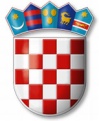 REPUBLIKA HRVATSKAVARAŽDINSKA ŽUPANIJAGOSPODARSKA ŠKOLA VARAŽDINPOZIV naSJEDNICU ŠKOLSKOG ODBORAkoja će se održati u PETAK, 14. 10. 2016. godine s početkom u 10,00 sati u Gospodarskoj školi VaraždinDNEVNI RED:Prijedlog Financijskog plana za 2017., 2018. i 2019. godinuPredsjednik Školskog odbora:Tomislav Purgarić, prof.